ohj cgknqj flag iwokZ™py fo'ofo|ky;] tkSuiqj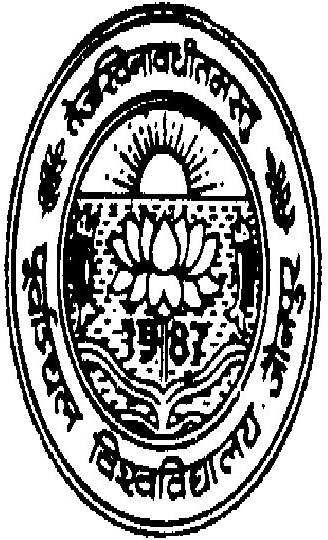 i=kad% 542@xksiuh;@16							          			fnukad% 07-12-2016lwpuk,rn~}kjk loZlk/kkj.k dks lwfpr fd;k tkrk fd o"kZ 2016 dh ijh{kk ds lfUujh{kk ¼LØwVuh½ gsrq “ks’k fo|kfFkZ;ksa dh mÙkjiqfLrdkvksa dh lfUujh{kk ds mijkUr fooj.k fuEuor~ gS %&izfrfyfi %& fuEufyf[kr dks lwpukFkZ ,oa vko”;d dk;Zokgh gsrq izsf"kr & 						dqylfpofuth lfpo dqyifr] ekuuh; dqyifr th ds lwpukFkZA 					izkpk;Z] lEcfU/kr egkfo|ky;A izHkkjh M.I.S. lsy dks bl vk”k; ls izsf"kr fd fo”ofo|ky; osclkbM ij Hkh mDr lwpuk viyksM djus dh d`ik djsaA izHkkjh] ijh{kkQy izdk”ku ,tsUlhA      										 	dqylfpoØ-la-d{kkvuqØekadfo’k; iz”ui=izkIrkadlfUujh{kk ds vad1B.Sc.I16620407304PHYSICSIII8No Change 2B.Sc.I16601403295ZOOLOGYIII2No Change 3B.Sc.I16607405532Industrial CHEMISTRYI9No Change 4B.Sc.I16607405532Industrial CHEMISTRYIII20No Change 5B.Sc.I16413400054ZOOLOGYIII17No Change 6B.Sc.I16601404027MATHIII25No Change 7B.Sc.I16620407876ZOOLOGYII0No Change 8B.Sc.I16466401835ZOOLOGYII8No Change 9B.Sc.II16620387258MATHII2810B.Sc.III16607375286CHEMISTRYII15No Change11B.Sc.III16622376417CHEMISTRYII192012B.Sc.III16612375485CHEMISTRYII151613B.Sc.III16618375889PHYSICSIII19No Change 14B.A I16217010217EDUCATIONII0No Change 15B.A I16675097990GEOGRAPHYII7No Change 16B.A I16729107329HINDII30No Change 17B.A I16729107364HINDII26No Change 18B.A I16521068159HINDII0No Change 19B.A I16269021469HINDII31No Change 20B.A I16650092479HOME SCIENCEI18No Change 21B.A I16413048168MUSIC (GAYAN)4No Change 22B.A I16652093142POLITICAL SCI.I22No Change 23B.A I16440055111SANSKRITI516224B.A I16601076401SOCIOLOGYI33No Change 25B.A I16313030894SOCIOLOGYI25No Change 26B.A I16406044421URDUI2No Change 27B.A II16622310309ANC. HISTORYII39No Change 28B.A II16710326903GEOGRAPHYI10No Change 29B.A II16313264659SANSKRITII22No Change 30B.A II16257253341SOCIOLOGYI26No Change 31B.A II16633311256SOCIOLOGYII13No Change 32B.A III16857233952GEOGRAPHYI0UFM33B.A III16633201662GEOGRAPHYII19No Change 34B.A III16629200863HOME  SCIENCEI22No Change 35B.A III16690214398HOME  SCIENCEII20No Change 36B.A III16531188624URDUI2529